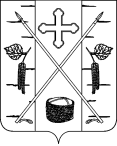 БЕРЁЗОВСКИЙ ПОСЕЛКОВЫЙ СОВЕТ ДЕПУТАТОВ«___» ___________2011г.                       п.Берёзовка                                                №______РЕШЕНИЕО внесении изменений в  Решение Берёзовского поселкового Совета депутатов  № 12-3 от 27.06.2011г«О согласовании принятия в муниципальную собственностьпосёлка Берёзовка из муниципальной собственностиБерёзовского района нежилого помещения, расположенногопо адресу: Красноярский край, Берёзовский район,п.Берёзовка, ул.Маяковского, д.21 пом.62»В соответствии с Законом Красноярского края от 26.05.2009 № 8-3290 «О порядке разграничения имущества между муниципальными образованиями края», руководствуясь Уставом посёлка Берёзовка, Берёзовский поселковый Совет решил:1.Внести изменения  в  Решение Берёзовского поселкового Совета депутатов  № 12-3 от 27.06.2011г «О согласовании принятия в муниципальную собственность посёлка Берёзовка из муниципальной собственности Берёзовского района нежилого помещения, расположенного по адресу: Красноярский край, Берёзовский район, п.Берёзовка, ул.Маяковского, д.21 пом.62». 	Преамбулу решения Берёзовского поселкового Совета депутатов № 12-3 от 27.06.2011г «О согласовании принятия в муниципальную собственность посёлка Берёзовка из муниципальной собственности Берёзовского района нежилого помещения, расположенного по адресу: Красноярский край, Берёзовский район, п.Берёзовка, ул.Маяковского, д.21 пом.62» изложить  в следующей  редакции : «О согласовании перечня имущества, подлежащего  принятию в муниципальную собственность муниципального образования посёлок Берёзовка Берёзовского района Красноярского края в процессе разграничения муниципального имущества между муниципальным образованием Берёзовский район и муниципальным образованием посёлок Берёзовка».2.  п.1. Решения Берёзовского поселкового Совета депутатов № 12-3 от 27.06.2011 г «О согласовании принятия в муниципальную собственность посёлка Берёзовка из муниципальной собственности Берёзовского района нежилого помещения, расположенного по адресу: Красноярский край, Берёзовский район, п.Берёзовка, ул.Маяковского, д.21 пом.62» изложить  в следующей редакции: «Согласовать перечень имущества, подлежащего принятию в муниципальную собственность муниципального образования посёлок Берёзовка Берёзовского района Красноярского края в процессе разграничения муниципального имущества между муниципальным образованием Берёзовский район и муниципальным образованием посёлок Берёзовка (перечень имущества прилагается, Приложение № 1 к Решению Берёзовского поселкового Совета депутатов  № 12-3 от 27.06.2011г)».3.Контроль за исполнением настоящего Решения возложить на постоянную комиссию  по бюджету, экономическому развитию и муниципальной собственности.4.Решение вступает в силу со дня официального опубликования в газете «Пригород».Глава посёлка                                                                          С.А.Суслов